Урок 24 апреля (пятница15.30). Здравствуйте ребята! Просьба высылать свои работы: На почту школы  oren-dmsch2@mail.ru            илиНа мою почту tgkravchenko15@gmail.com   илиМне в контакте  ДШИ 2 ОренбургПодписывайте свои работы (Фамилия)Жду ваши работы. Татьяна Григорьевна.Сольфеджио.Построить интервалы от звука РЕ.Вспомнить правила: (Распечатка для 4 класса тебе поможет)Назови виды трезвучий. (их 4)Чем отличается мажорное трезвучие от минорногоЧем отличается мажорное трезвучие от увеличенногоЧем отличается минорное трезвучие от уменьшенногоИз каких интервалов состоят Б6, М6, Б4/6, М4/6Построить 8 аккордов от звука СОЛЬПерепиши аккорды в тетрадь и определи их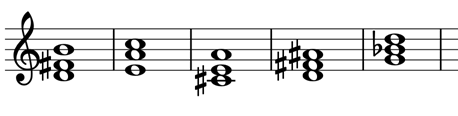 Музыкальная литература.А. П. Бородин. Опера «Князь Игорь» Опера посвящена М.И. Глинке.В основу оперы положен сюжет замечательного памятника древнерусской литературы - “Слова о полку Игореве”, написанного в XII веке неизвестным автором. Идею написать оперу по материалам «Слово о полку Игореве» Бородину подсказал музыкальный критик Стасов. По словам композитора, сюжет пришелся ему «ужасно по душе». Чтобы глубже проникнуться духом старины, Бородин побывал в окрестностях Путивля (под Курском), изучал исторические источники: летописи, старинные повести («Задонщина», «Мамаево побоище»), исследования о половцах, музыку их потомков, былины и эпические песни. Текст (либретто) и музыка «Князя Игоря» сочинялись композитором одновременно. Опера писалась в течение 18 лет, но не была завершена. Завершили оперу по памяти Глазунов, Римский-Корсаков и Лядов.«Слово о полку Игореве» повествует о походе князя Новгород-Северского Игоря Святославича на половцев. Из тщеславия он захотел добиться победы без помощи других князей и потерпел поражение. Осуждая междоусобные распри, неизвестный создатель поэмы страстно призывал русских князей к единению.Композитор подчеркнул в опере не столько политическую направленность«Слова», сколько его народно-эпические черты. Игорь в опере близок по духу к образам былинных богатырей. Чтобы оттенить облик Игоря, Бородин по совету Стасова противопоставил ему фигуру князя Галицкого, олицетворяющего собой стихию княжеских раздоров.Жанр оперы «Князь Игорь» — народно-эпическая опера. Эпический склад «Игоря» проявляется в богатырских музыкальных образах, в масштабности форм, в неторопливом, как в былинах, течении действия. Основные действующие лица: князь Игорь Святославич, его жена во втором браке Ярославна, сын Владимир от первого брака, брат княгини Ярославны князь Галицкий, половецкий хан Кончак, дочь хана Кончаковна, невольницы, русские князья, русские пленники, народ. Опера в 4 действиях, с прологом. Время действия: 1185 год. Место действия: Путивль, половецкий стан. Пролог – Игорь со своей дружиной собирается в поход. Наступает солнечное затмение – плохая примета (Хор «Солнцу красному слава» на подлинный текст из«Слова»). Первое действиекартина. Пирушка Галицкого, брата Ярославны, мечтающего занять место князя Игоря (Разгульная песня Галицкого «Только б мне дождаться чести»).картинаВо второй картине рельефно очерчен образ обаятельно женственной, но волевой Ярославны. Бояре сообщают о пленении Игоря (Ариозо Ярославны «Немало времени прошло с тех пор»; Хор бояр «Мужайся, княгиня»). Второе действие- половецкий стан (Ария Игоря «Ни сна, ни отдыха», Ария Кончака«Здоров ли князь?»; Половецкие пляски, сопровождаемые хором «Улетай на крыльях ветра»).В постановках 3 действие обычно опускается. Четвертое действие– возвращение Игоря в Путивль Музыка развивается от скорби ко всеобщему ликованию. (Ариозо Ярославны «Ах, плачу я»; народный плач — хор поселян «Ох, не буйный ветер завывал»; торжественный финальный хор «Знать, господь мольбы услышал»).Задание.Посмотреть фильм-оперу «Князь Игорь» А. П. Бородина на сайте https://www.youtube.com/watch?v=1tfQ26hpm9Y